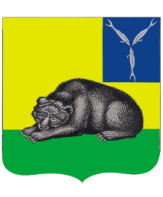 ВОЛЬСКОЕ МУНИЦИПАЛЬНОЕ СОБРАНИЕВОЛЬСКОГО МУНИЦИПАЛЬНОГО РАЙОНАСАРАТОВСКОЙ ОБЛАСТИР Е Ш Е Н И Еот 26.12.2019 г.                           № 5/51-364                                      г. Вольск«Об утверждении Плана работыВольского муниципального Собрания на 2020 год»     В соответствии со ст.19 Устава Вольского муниципального района Саратовской  области, Вольское муниципальное СобраниеРЕШИЛО:Утвердить План работы Вольского муниципального Собрания на 2020 год (Приложение).Контроль за исполнением настоящего Решения возложить на Председателя Вольского муниципального Собрания.План работы направить Главе Вольского муниципального района для организации подготовки и исполнения соответствующих пунктов Плана.Настоящее решение вступает в силу с момента принятия.Председатель  Вольскогомуниципального Собрания                                                      О.А. Кирсанова        Приложение к решениюВольского муниципального Собранияот  26.12.2019г. № 5/51-364План работы Вольского муниципального Собранияна 2020 годВерно:Начальник отдела     муниципального Собрания                    									          Т.Е. Помякушина                                                                                                       № п/пНаименование  вопросовСрок рассмотренияОтветственный за подготовку вопроса Ответственный за внесение и рассмотрение вопроса 12345Вопросы для рассмотрения на заседаниях  СобранияВопросы для рассмотрения на заседаниях  СобранияВопросы для рассмотрения на заседаниях  СобранияВопросы для рассмотрения на заседаниях  СобранияВопросы для рассмотрения на заседаниях  Собрания1Отчёт начальника МО МВД России «Вольский» Саратовской области об итогах оперативно-служебной деятельности МО МВД России «Вольский» Саратовской области за 2019 год.ЯнварьМО   МВД    России «Вольский» Саратовской области (по согласованию)Председатель муниципального Собрания2Час администрации "О работе управления культуры и кино по проведению Года памяти и славы". ФевральАдминистрация Вольского муниципального районаПредседатель муниципального Собрания3Отчёт о работе Контрольно-счетной комиссии Вольского муниципального района за 2019 год.МартКонтрольно-счетная комиссия Вольского муниципального районаПредседатель муниципального Собрания422 марта - Всемирный день водных ресурсов  (День воды).Подведение итогов конкурса на лучший паспорт родника за 2019 год.МартУправление культуры и кино администрации Вольского муниципального районаПредседатель муниципального Собрания5Отчёт о деятельности Вольского муниципального Собрания за 2019 год.АпрельВольское муниципальное СобраниеПредседатель муниципального Собрания6Отчёт Главы Вольского муниципального района о результатах своей деятельности за 2019 год.АпрельАдминистрация Вольского муниципального районаГлава Вольского муниципального района7Час администрации «О работе  по расширению участия муниципальных образований района, учреждений и организаций, некоммерческих структур, общественности в конкурсах общественных инициатив на получение грантов".МайАдминистрация Вольского муниципального районаПредседатель муниципального Собрания8Час администрации «О работе сектора по обеспечению деятельности Комиссии по делам несовершеннолетних и защите их прав».СентябрьСовместное заседание с депутатами МО Совета г.Вольск, Администрация Вольского муниципального районаПредседатель муниципального Собрания9Час администрации «О работе отдела по учёту и распределению жилой площади».НоябрьСовместное заседание с депутатами МО Совета г.Вольск, Администрация Вольского муниципального районаПредседатель муниципального Собрания10О плане работы Вольского муниципального Собрания на 2021 год.ДекабрьВольское муниципальное СобраниеПредседатель муниципального Собрания11О почетном гражданине Земли Вольской.ДекабрьВольское муниципальное Собрание Председатель муниципального Собрания12О награждении Почетной грамотой ВМС.В течение годаВольское муниципальное СобраниеПредседатель муниципального Собрания13О внесении изменений и дополнений в нормативные правовые акты Вольского муниципального Собрания в соответствии с изменениями в действующем законодательстве.по мере необходимостиАдминистрация Вольского муниципального района,Вольское муниципальное СобраниеПредседатель муниципального Собрания14Вопросы, вносимые депутатскими комиссиями по  инициативе депутатов Собрания.по мерепоступленияВольское муниципальное СобраниеПредседатель муниципального СобранияВопросы для рассмотрения на заседаниях  комиссий Вопросы для рассмотрения на заседаниях  комиссий Вопросы для рассмотрения на заседаниях  комиссий Вопросы для рассмотрения на заседаниях  комиссий Вопросы для рассмотрения на заседаниях  комиссий Депутатская комиссия по социальным вопросам, местному самоуправлению, межмуниципальному сотрудничеству, вопросам жизнедеятельности муниципального районаДепутатская комиссия по социальным вопросам, местному самоуправлению, межмуниципальному сотрудничеству, вопросам жизнедеятельности муниципального районаДепутатская комиссия по социальным вопросам, местному самоуправлению, межмуниципальному сотрудничеству, вопросам жизнедеятельности муниципального районаДепутатская комиссия по социальным вопросам, местному самоуправлению, межмуниципальному сотрудничеству, вопросам жизнедеятельности муниципального районаДепутатская комиссия по социальным вопросам, местному самоуправлению, межмуниципальному сотрудничеству, вопросам жизнедеятельности муниципального района1Об исполнении рекомендаций депутатов муниципального Собрания за 2019 год. Январь Вольское муниципальное Собрание  Председатель депутатской комиссии по социальным вопросам, местному самоуправлению, межмуниципальному сотрудничеству, вопросам жизнедеятельности муниципального района2О реализации муниципальной программы "Доступная среда" на 2016-2020 годы в  Вольском муниципальном районе".ФевральСовместное заседание с депутатами МО Совета г.Вольск, Администрация Вольского муниципального районаПредседатель депутатской комиссии по социальным вопросам, местному самоуправлению, межмуниципальному сотрудничеству, вопросам жизнедеятельности муниципального района3О реализации муниципальной программы "Профилактика терроризма и экстремизма в   Вольском муниципальном районе Саратовской области на 2017-2019 годы" и задачах на 2020-2022 годы.ФевральАдминистрация Вольского муниципального районаПредседатель депутатской комиссии по социальным вопросам, местному самоуправлению, межмуниципальному сотрудничеству, вопросам жизнедеятельности муниципального района4.О реализации муниципальной программы "Комплексное развитие коммунальной инфраструктуры муниципального образования город Вольск" на 2018-2030 годы".ФевральСовместно с Советом МО г.Вольск,Администрация Вольского муниципального районаПредседатель депутатской комиссии по социальным вопросам, местному самоуправлению, межмуниципальному сотрудничеству, вопросам жизнедеятельности муниципального района5.Об участии Вольского муниципального района в  реализации национальных проектов в 2020 году.МартАдминистрация Вольского муниципального районаПредседатель депутатской комиссии по социальным вопросам, местному самоуправлению, межмуниципальному сотрудничеству, вопросам жизнедеятельности муниципального района6.О развитии и популяризации краеведения на территории Вольского муниципального района.МартАдминистрация Вольского муниципального районаПредседатель депутатской комиссии по социальным вопросам, местному самоуправлению, межмуниципальному сотрудничеству, вопросам жизнедеятельности муниципального района7.О работе регионального оператора по сбору твёрдых бытовых отходов. О работе по благоустройству и улучшению санитарного состояния населенных пунктов Вольского  муниципального района.АпрельСовместно с Советом МО г.Вольск,Администрация Вольского муниципального районаПредседатель депутатской комиссии по социальным вопросам, местному самоуправлению, межмуниципальному сотрудничеству, вопросам жизнедеятельности муниципального района8.О реализации мероприятий по обеспечению пожарной безопасности на территории ВМР и соблюдении режима пожарной безопасности на территории. МайАдминистрация Вольского муниципального районаПредседатель депутатской комиссии по социальным вопросам, местному самоуправлению, межмуниципальному сотрудничеству, вопросам жизнедеятельности муниципального района9.О реализации муниципальной программы "Повышение безопасности дорожного движения в муниципальном образовании город Вольск в 2020 году".МайСовместно с Советом МО г.Вольск,Администрация Вольского муниципального районаПредседатель депутатской комиссии по социальным вопросам, местному самоуправлению, межмуниципальному сотрудничеству, вопросам жизнедеятельности муниципального района10.Об оказании медицинской стационарной помощи на территории Вольского муниципального района. ИюньАдминистрация Вольского муниципального районаПредседатель депутатской комиссии по социальным вопросам, местному самоуправлению, межмуниципальному сотрудничеству, вопросам жизнедеятельности муниципального района11.О реализации муниципальной программы "Формирование социальной активности молодёжи и поддержка молодёжных инициатив на территории  Вольского муниципального района Саратовской области на 2018 - 2020 годы".ИюльСовместно с Советом МО г.Вольск,Администрация Вольского муниципального районаПредседатель депутатской комиссии по социальным вопросам, местному самоуправлению, межмуниципальному сотрудничеству, вопросам жизнедеятельности муниципального района12.Об организации водоснабжения населения и  водоотведения на  территории Вольского муниципального района.АвгустАдминистрация Вольского муниципального районаПредседатель депутатской комиссии по социальным вопросам, местному самоуправлению, межмуниципальному сотрудничеству, вопросам жизнедеятельности муниципального района  13.О развитии дополнительного образования на территории Вольского муниципального района.СентябрьАдминистрация Вольского муниципального районаПредседатель депутатской комиссии по социальным вопросам, местному самоуправлению, межмуниципальному сотрудничеству, вопросам жизнедеятельности муниципального района14.О развитии института старост на территории Вольского муниципального района.СентябрьАдминистрация Вольского муниципального районаПредседатель депутатской комиссии по социальным вопросам, местному самоуправлению, межмуниципальному сотрудничеству, вопросам жизнедеятельности муниципального района15.О создании условий для обеспечения населения Вольского муниципального района услугами связи.ОктябрьАдминистрация Вольского муниципального районаПредседатель депутатской комиссии по социальным вопросам, местному самоуправлению, межмуниципальному сотрудничеству, вопросам жизнедеятельности муниципального района16.О ходе реализации национальных проектов в Вольском муниципальном районе.НоябрьАдминистрация Вольского муниципального районаПредседатель депутатской комиссии по социальным вопросам, местному самоуправлению, межмуниципальному сотрудничеству, вопросам жизнедеятельности муниципального района17.Об увековечивании памяти земляков – Героев. НоябрьАдминистрация Вольского муниципального районаПредседатель депутатской комиссии по социальным вопросам, местному самоуправлению, межмуниципальному сотрудничеству, вопросам жизнедеятельности муниципального района18.О развитии системы уличного освещения в населённых пунктах Вольского муниципального района.ДекабрьСовместно с Советом МО г.Вольск,Администрация Вольского муниципального районаПредседатель депутатской комиссии по социальным вопросам, местному самоуправлению, межмуниципальному сотрудничеству, вопросам жизнедеятельности муниципального района19.Внесение изменений в Устав Вольского  муниципального района.по мере необходимостиВольское муниципальное СобраниеПредседатель депутатской комиссии по социальным вопросам, местному самоуправлению, межмуниципальному сотрудничеству, вопросам жизнедеятельности муниципального района20.Утверждение структуры администрации Вольского  муниципального района.по мере необходимостиАдминистрация Вольского муниципального районаПредседатель депутатской комиссии по социальным вопросам, местному самоуправлению, межмуниципальному сотрудничеству, вопросам жизнедеятельности муниципального районаДепутатская комиссия по бюджетно-финансовой политике, налогам, использованию собственности муниципального района, поддержке малого и среднего бизнеса, развитию сельскохозяйственного производства и рынка сельскохозяйственной продукцииДепутатская комиссия по бюджетно-финансовой политике, налогам, использованию собственности муниципального района, поддержке малого и среднего бизнеса, развитию сельскохозяйственного производства и рынка сельскохозяйственной продукцииДепутатская комиссия по бюджетно-финансовой политике, налогам, использованию собственности муниципального района, поддержке малого и среднего бизнеса, развитию сельскохозяйственного производства и рынка сельскохозяйственной продукцииДепутатская комиссия по бюджетно-финансовой политике, налогам, использованию собственности муниципального района, поддержке малого и среднего бизнеса, развитию сельскохозяйственного производства и рынка сельскохозяйственной продукцииДепутатская комиссия по бюджетно-финансовой политике, налогам, использованию собственности муниципального района, поддержке малого и среднего бизнеса, развитию сельскохозяйственного производства и рынка сельскохозяйственной продукции1.О реализации муниципальной программы «Формирование комфортной городской среды муниципального образования город Вольск на 2019-2022 годы». О планируемых мероприятиях программы на 2020 год в Вольском муниципальном районе.ФевральСовместное заседание с депутатами МО Совета г.Вольск, Администрация Вольского муниципального районаПредседатель депутатской комиссии по бюджетно-финансовой политике, налогам, использованию собственности муниципального района, поддержке малого и среднего бизнеса, развитию сельскохозяйственного производства и рынка сельскохозяйственной продукции 2.О мерах государственной поддержки субъектов малого и среднего предпринимательства Вольского муниципального района.ФевральАдминистрация Вольского муниципального районаПредседатель депутатской комиссии по бюджетно-финансовой политике, налогам, использованию собственности муниципального района, поддержке малого и среднего бизнеса, развитию сельскохозяйственного производства и рынка сельскохозяйственной продукции3.О ходе капитального ремонта многоквартирных домов.МартСовместно с Советом МО г.Вольск,Администрация Вольского муниципального районаПредседатель депутатской комиссии по бюджетно-финансовой политике, налогам, использованию собственности муниципального района, поддержке малого и среднего бизнеса, развитию сельскохозяйственного производства и рынка сельскохозяйственной продукции   4.О реализации муниципальной программы  "Капитальный ремонт, ремонт и содержание автомобильных дорог общего пользования местного значения Вольского муниципального района на 2020 год".АпрельАдминистрация Вольского муниципального районаПредседатель депутатской комиссии по бюджетно-финансовой политике, налогам, использованию собственности муниципального района, поддержке малого и среднего бизнеса, развитию сельскохозяйственного производства и рынка сельскохозяйственной продукции5. О ходе исполнения бюджета  Вольского муниципального района за 1 квартал 2020 года.АпрельАдминистрация Вольского муниципального районаПредседатель депутатской комиссии по бюджетно-финансовой политике, налогам, использованию собственности муниципального района, поддержке малого и среднего бизнеса, развитию сельскохозяйственного производства и рынка сельскохозяйственной продукции 6.О работе по увеличению доходной части бюджета Вольского муниципального района.МайАдминистрация Вольского муниципального районаПредседатель депутатской комиссии по бюджетно-финансовой политике, налогам, использованию собственности муниципального района, поддержке малого и среднего бизнеса, развитию сельскохозяйственного производства и рынка сельскохозяйственной продукции7.Об утверждении отчета об исполнении бюджета Вольского муниципального района за 2019 год.МайАдминистрация Вольского муниципального районаПредседатель депутатской комиссии по бюджетно-финансовой политике, налогам, использованию собственности муниципального района, поддержке малого и среднего бизнеса, развитию сельскохозяйственного производства и рынка сельскохозяйственной продукции  8.О реализации муниципальной программы "Переселение граждан из аварийного жилищного фонда на территории муниципального образования город Вольск в 2019 - 2022".ИюньАдминистрация Вольского муниципального районаПредседатель депутатской комиссии по бюджетно-финансовой политике, налогам, использованию собственности муниципального района, поддержке малого и среднего бизнеса, развитию сельскохозяйственного производства и рынка сельскохозяйственной продукции9.О ходе исполнения бюджета  Вольского муниципального района за 1 полугодие 2020 года.ИюльАдминистрация Вольского муниципального районаПредседатель депутатской комиссии по бюджетно-финансовой политике, налогам, использованию собственности муниципального района, поддержке малого и среднего бизнеса, развитию сельскохозяйственного производства и рынка сельскохозяйственной продукции10.Об итогах финансово-хозяйственной деятельности муниципальных предприятий за 1-е полугодие 2020 годаАвгустАдминистрация Вольского муниципального районаПредседатель депутатской комиссии по бюджетно-финансовой политике, налогам, использованию собственности муниципального района, поддержке малого и среднего бизнеса, развитию сельскохозяйственного производства и рынка сельскохозяйственной продукции11.О государственной поддержке малых форм хозяйствования на селе.СентябрьАдминистрация Вольского муниципального районаПредседатель депутатской комиссии по бюджетно-финансовой политике, налогам, использованию собственности муниципального района, поддержке малого и среднего бизнеса, развитию сельскохозяйственного производства и рынка сельскохозяйственной продукции12.О привлечении инвестиций в агропромышленный комплекс Вольского муниципального района.СентябрьАдминистрация Вольского муниципального районаПредседатель депутатской комиссии по бюджетно-финансовой политике, налогам, использованию собственности муниципального района, поддержке малого и среднего бизнеса, развитию сельскохозяйственного производства и рынка сельскохозяйственной продукции13.О ходе исполнения бюджета  Вольского муниципального района за 9 месяцев 2020 года.ОктябрьАдминистрация Вольского муниципального районаПредседатель депутатской комиссии по бюджетно-финансовой политике, налогам, использованию собственности муниципального района, поддержке малого и среднего бизнеса, развитию сельскохозяйственного производства и рынка сельскохозяйственной продукции14.О заключении соглашений по осуществлению части полномочий муниципальных образований,  входящих в состав Вольского муниципального района на 2021 год.НоябрьАдминистрация Вольского муниципального районаПредседатель депутатской комиссии по бюджетно-финансовой политике, налогам, использованию собственности муниципального района, поддержке малого и среднего бизнеса, развитию сельскохозяйственного производства и рынка сельскохозяйственной продукции15.О заключении соглашений по осуществлению полномочий органов внутреннего муниципального финансового контроля поселений, входящих в состав Вольского муниципального района, по внутреннему муниципальному финансовому  контролю  на 2021 год.НоябрьАдминистрация Вольского муниципального районаПредседатель депутатской комиссии по бюджетно-финансовой политике, налогам, использованию собственности муниципального района, поддержке малого и среднего бизнеса, развитию сельскохозяйственного производства и рынка сельскохозяйственной продукции16.О заключении соглашений по передаче полномочий контрольно-счётных органов поселений контрольно-счётному органу Вольского муниципального района на 2021 год.НоябрьАдминистрация Вольского муниципального районаПредседатель депутатской комиссии по бюджетно-финансовой политике, налогам, использованию собственности муниципального района, поддержке малого и среднего бизнеса, развитию сельскохозяйственного производства и рынка сельскохозяйственной продукции17.Об утверждении бюджета Вольского муниципального района на 2021 год.ДекабрьАдминистрация Вольского муниципального района,Вольское муниципальное СобраниеПредседатель депутатской комиссии по бюджетно-финансовой политике, налогам, использованию собственности муниципального района, поддержке малого и среднего бизнеса, развитию сельскохозяйственного производства и рынка сельскохозяйственной продукции18.О внесении изменений в решение Вольского муниципального Собрания «О бюджете Вольского муниципального района на 2020  год и на плановый период 2021 и 2022 годов». по мере необходимостиАдминистрация Вольского муниципального районаПредседатель депутатской комиссии по бюджетно-финансовой политике, налогам, использованию собственности муниципального района, поддержке малого и среднего бизнеса, развитию сельскохозяйственного производства и рынка сельскохозяйственной продукции19.Утверждение внесения изменений в генеральные планы поселений Вольского  муниципального района.по мере необходимостиАдминистрация Вольского муниципального районаПредседатель депутатской комиссии по бюджетно-финансовой политике, налогам, использованию собственности муниципального района, поддержке малого и среднего бизнеса, развитию сельскохозяйственного производства и рынка сельскохозяйственной продукцииОрганизационно-методическая работа Вольского муниципального СобранияОрганизационно-методическая работа Вольского муниципального СобранияОрганизационно-методическая работа Вольского муниципального СобранияОрганизационно-методическая работа Вольского муниципального СобранияОрганизационно-методическая работа Вольского муниципального Собрания1.Участие депутатов Вольского  муниципального Собрания в семинарах, конференциях.В течение годаВольское муниципальное СобраниеОтдел юридического и технического обеспечения муниципального Собрания2.Работа депутатов в избирательных округах, встречи и отчеты перед избирателями.В течение годаВольское муниципальное Собрание, депутатская фракцияРуководитель фракции3.Прием граждан. (по графику)Общественная приёмная Партии "ЕДИНАЯ РОСИЯ",  депутатыРуководитель общественной приёмной4.Участие депутатов в организации и проведении торжественных мероприятий для жителей Вольского  муниципального района (в своих округах).В течение годаВольское муниципальное СобраниеОтдел юридического и технического обеспечения муниципального Собрания5.Рассмотрение заявлений и обращений граждан.По мере поступленияВольское муниципальное Собрание, депутатыОтдел юридического и технического обеспечения муниципального Собрания6.Осуществление контроля за исполнением решений Вольского муниципального Собрания.В течение годаВольское муниципальное СобраниеОтдел юридического и технического обеспечения муниципального Собрания